 Порядокпроведения заседания комиссии по профилактике правонарушений и усилению борьбы с преступностью на территории Красноармейского муниципального района 8 декабря 2017 года                                                        	             г.КрасноармейскМесто проведения: Администрация Красноармейского муниципального района Саратовской области, зал заседаний каб. №66.Присутствовали:Петаев Алексей Вячеславович –глава Красноармейского муниципального района, председатель комиссии,Слюсарев Дмитрий Викторович – заместитель начальника ОМВД России, начальник полиции  ОМВД России по Красноармейскому району Саратовской области,  Кириллова Мария Владимировна – инспектор 1 категории правового отдела, секретарь комиссии.Члены комиссии:Наумова Елена Валерьевна - заместитель главы администрации Красноармейского муниципального района;Исайкина Лариса Сергеевна – начальник управления по правовым, имущественным, земельным вопросам и сельскому хозяйству;Пашкина Наталья Вячеславовна – начальник финансового управления администрации Красноармейского муниципального района;Хижняков Алексей Александрович  - начальник управления образования администрации Красноармейского муниципального района Саратовской области;Султанов Александр Александрович – начальник отдела культуры администрации Красноармейского муниципального района,Смирнова Ольга Савельевна – ответственный секретарь комиссии по делам несовершеннолетних и защите их прав администрации Красноармейского муниципального района;Соседов Анатолий Иванович – директор ГКУ СО «ЦЗН г.Красноармейска»;Кастерина Ольга Григорьевна – директор ГАУ СО «Центр социальной защиты населения» Красноармейского района;Мешочков Николай Владимирович – атаман Красноармейского станичного казачьего общества;Шубина Юлия Юрьевна –начальник отдела по социальной политике, охране труда и трудовых отношений;Акимов Александр Алексеевич – начальник военного комиссариата г.Красноармейска и Красноармейского района Саратовской области;Самойлов Сергей Сергеевич – начальник отделения надзорной деятельности по Красноармейскому району;Баланов Денис Витальевич – главный врач государственного учреждения здравоохранения Саратовской области «Красноармейская районная больница»;Всемирнов Сергей Владимирович -  руководитель аппарата администрации Красноармейского муниципального района;Панина Галина Васильевна – глава Рогаткинского МО;Грачёв Александр Анатольевич - командир общественной организации «Добровольная народная дружина» Красноармейского района;Выступающие:- заместитель начальника полиции (по ОПП) ОМВД России по Красноармейскому району Саратовской области, подполковник полиции Алексей Семёнови Суздаль;- секретарь комиссии по профилактике правонарушений и усилению борьбы с преступностью , Кириллова Мария Владимировна.ПОВЕСТКА ДНЯОб эффективности принимаемых мер в Красноармейском районе по рессоциализациилиц, освободившихся из мест лишения свободы и осужденных к наказаниям, не связанными с лишением свободы;Анализ работы УФМС России по Саратовской области в г.Красноармейске по итогам за 2017 год;Подведение итогов работы комиссии за 2017 год и утверждение плана на 2018 год.Ведет заседание Петаев А.В.Первый вопрос: - заместитель начальника полиции (по ОПП) ОМВД России по Красноармейскому району Саратовской области, подполковник полиции Алексей Семёнович Суздаль;второй  вопрос: - заместитель начальника полиции (по ОПП) ОМВД России по Красноармейскому району Саратовской области, подполковник полиции Алексей Семёнович Суздаль;- секретарь комиссии по профилактике правонарушений и усилению борьбы с преступностью, Кириллова Мария Владимировна.Секретарь комиссии                                                                        М.В. КирилловаРЕШЕНИЕ №1комиссии по профилактике правонарушений и усилению борьбы с преступностью на территории Красноармейского муниципального района1. Об эффективности принимаемых мер в Красноармейском районе по ресоциализации лиц, освободившихся из мест лишения свободы и осужденных к наказаниям, не связанными с лишением свободы.8 декабря  2017 годЗаслушав и обсудив информацию заместителя начальника полиции (по ОПП) ОМВД России по Красноармейскому району Саратовской области, подполковник полиции Алексея Семёновича Суздаль;Комиссия решила:Принять  к сведению заместителя начальника полиции (по ОПП) ОМВД России по Красноармейскому району Саратовской области, подполковник полиции Алексея Семёновича Суздаль;Разработать эффективные меры по профилактической работе среди лиц, осуждённых к наказаниям и мерам уголовно-правового характера без изоляции от общества за незаконный оборот  наркотических средств.Срок: постоянно. Ответственный: филиал по г.Красноармейску и Красноармейскому району ФКУ УИИ УФСИН.Принимать письменные заявления от лиц, освободившихся из мест лишения свободы и осужденных к наказаниям, не связанными с лишением свободы, с просьбой об оказании им помощи в трудовом и бытовом устройстве.Срок: постоянно. Ответственный: начальник ОМВД России по Красноармейскому району Саратовской области.Вести контроль лиц, освободившихся из мест лишения свободы и осужденных к наказаниям, не связанными с лишением свободы.Срок исполненя: постоянно. Ответственный: филиал по г.Красноармейску и Красноармейскому району ФКУ УИИ УФСИН, ОМВД России по Красноармейскому району Саратовской области.Глава Красноармейскогомуниципального района,председатель комиссии                                                                        А.В. 	ПетаевРЕШЕНИЕ №2комиссии по профилактике правонарушений и усилению борьбы с преступностью на территории Красноармейского муниципального района2. Анализ работы УФМС России по Саратовской областив г.Красноармейске по итогам за 2017 год.8 декабря 2017 годаЗаслушав и обсудив информацию заместителя начальника полиции (по ОПП) ОМВД России по Красноармейскому району Саратовской области, подполковника полиции Алексея Семёновича Суздаль;Комиссия решила:1. Принять к сведению информацию заместителя начальника полиции (по ОПП) ОМВД России по Красноармейскому району Саратовской области, подполковник полиции Алексея Семёновича Суздаль; 2.  Предоставлять анализ работы отделения УФМС России по Саратовской области в г.Красноармейске в межведомственную комиссию по профилактике правонарушений на территории Красноармейского муниципального района Саратовской области. Срок: ежеквартально. Ответственный: начальник отделения по вопросам миграции ОМВД России по Красноармейскому району.Глава Красноармейскогомуниципального района,председатель комиссии                                                                 	 Петаев А.В.РЕШЕНИЕ №3комиссии по профилактике правонарушений и усилению борьбы с преступностью на территории Красноармейского муниципального района3. Подведение итогов работы комиссии за 2017 год и утверждение плана работы на 2018 год.8 декабря 2017 годаЗаслушав и обсудив информацию секретаря комиссии по профилактике правонарушений и усилению борьбы с преступностью Кирилловой Марии Владимировны, Комиссия решила:1.Принять к сведению информацию Кирилловой Марии Владимировны, секретаря комиссии по профилактике правонарушений;2. Признать работу комиссии за 2017 год удовлетворительной;3. С учётом внесённых изменений и дополнений утвердить план работы межведомственной комиссии по профилактике правонарушений на территории Красноармейского муниципального района Саратовской области  на 2018 год.Глава Красноармейского муниципального района,председатель комиссии                                                                       	А.В. Петаев Протокол проведения заседания комиссии по профилактике правонарушений и усилению борьбы с преступностью на территории Красноармейского муниципального района8 декабря 2017 года.                                                                	 г. КрасноармейскМесто проведения: Администрация Красноармейского муниципального района Саратовской области, зал заседаний каб. №66.Присутствовали:Петаев Алексей Вячеславович –глава Красноармейского муниципального района, председатель комиссии,Слюсарев Дмитрий Викторович – заместитель начальника ОМВД России, начальник полиции  ОМВД России по Красноармейскому району Саратовской области,  Кириллова Мария Владимировна – инспектор 1 категории правового отдела, секретарь комиссии.Члены комиссии:Наумова Елена Валерьевна - заместитель главы администрации Красноармейского муниципального района;Исайкина Лариса Сергеевна – начальник управления по правовым, имущественным, земельным вопросам и сельскому хозяйству;Пашкина Наталья Вячеславовна – начальник финансового управления администрации Красноармейского муниципального района;Султанов Александр Александрович – начальник отдела культуры администрации Красноармейского муниципального района,Смирнова Ольга Савельевна – ответственный секретарь комиссии по делам несовершеннолетних и защите их прав администрации Красноармейского муниципального района;Соседов Анатолий Иванович – директор ГКУ СО «ЦЗН г.Красноармейска»;Кастерина Ольга Григорьевна – директор ГАУ СО «Центр социальной защиты населения» Красноармейского района;Мешочков Николай Владимирович – атаман Красноармейского станичного казачьего общества;Шубина Юлия Юрьевна –начальник отдела по социальной политике, охране труда и трудовых отношений;Самойлов Сергей Сергеевич – начальник отделения надзорной деятельности по Красноармейскому району;Баланов Денис Витальевич – главный врач государственного учреждения здравоохранения Саратовской области «Красноармейская районная больница»;Всемирнов Сергей Владимирович -  руководитель аппарата администрации Красноармейского муниципального района;Панина Галина Васильевна – глава Рогаткинского МО;Грачёв Александр Анатольевич - командир общественной организации «Добровольная народная дружина» Красноармейского района.Выступающие:- заместитель начальника полиции (по ОПП) ОМВД России по Красноармейскому району Саратовской области, подполковник полиции Алексей Семёнови Суздаль;- секретарь комиссии по профилактике правонарушений и усилению борьбы с преступностью , Кириллова Мария Владимировна.ПОВЕСТКА ДНЯОб эффективности принимаемых мер в Красноармейском районе по рессоциализациилиц, освободившихся из мест лишения свободы и осужденных к наказаниям, не связанными с лишением свободы;Анализ работы УФМС России по Саратовской области в г.Красноармейске по итогам за 2017 год;Подведение итогов работы комиссии за 2017 год и утверждение плана на 2018 год.Ведет заседание Петаев А.В.Первый вопрос: - заместитель начальника полиции (по ОПП) ОМВД России по Красноармейскому району Саратовской области, подполковник полиции Алексей Семёнович Суздаль;второй  вопрос: - заместитель начальника полиции (по ОПП) ОМВД России по Красноармейскому району Саратовской области, подполковник полиции Алексей Семёнович Суздаль; третий вопрос:-секретарь комиссии по профилактике правонарушений и усилению борьбы с преступностью, Кириллова Мария Владимировна.По первому вопросу: Заслушав и обсудив информацию заместителя начальника полиции (по ОПП) ОМВД России по Красноармейскому району Саратовской области, подполковник полиции Алексея Семёновича Суздаль;Комиссия решила:Принять  к сведению заместителя начальника полиции (по ОПП) ОМВД России по Красноармейскому району Саратовской области, подполковник полиции Алексея Семёновича Суздаль;Разработать эффективные меры по профилактической работе среди лиц, осуждённых к наказаниям и мерам уголовно-правового характера без изоляции от общества за незаконный оборот  наркотических средств.Срок: постоянно. Ответственный: филиал по г.Красноармейску и Красноармейскому району ФКУ УИИ УФСИН.Принимать письменные заявления от лиц, освободившихся из мест лишения свободы и осужденных к наказаниям, не связанными с лишением свободы, с просьбой об оказании им помощи в трудовом и бытовом устройстве.Срок: постоянно. Ответственный: начальник ОМВД России по Красноармейскому району Саратовской области.Вести контроль лиц, освободившихся из мест лишения свободы и осужденных к наказаниям, не связанными с лишением свободы.Срок исполненя: постоянно. Ответственный: филиал по г.Красноармейску и Красноармейскому району ФКУ УИИ УФСИН, ОМВД России по Красноармейскому району Саратовской области.По второму вопросу:Заслушав и обсудив информацию заместителя начальника полиции (по ОПП) ОМВД России по Красноармейскому району Саратовской области, подполковника полиции Алексея Семёновича Суздаль;Комиссия решила:1. Принять к сведению информацию заместителя начальника полиции (по ОПП) ОМВД России по Красноармейскому району Саратовской области, подполковник полиции Алексея Семёновича Суздаль, 2.  Предоставлять анализ работы отделения УФМС России по Саратовской области в г.Красноармейске в межведомственную комиссию по профилактике правонарушений на территории Красноармейского муниципального района Саратовской области. Срок: ежеквартально. Ответственный: начальник отделения по вопросам миграции ОМВД России по Красноармейскому району.По третьему вопросу: Заслушав и обсудив информацию секретаря комиссии по профилактике правонарушений и усилению борьбы с преступностью Кирилловой Марии Владимировны, Комиссия решила:1.Принять к сведению информацию Салаховой Олеси Вячеславовны, секретаря комиссии по профилактике правонарушений, 2. Признать работу комиссии за 2017 год удовлетворительной;3. С учётом внесённых изменений и дополнений утвердить план работы межведомственной комиссии по профилактике правонарушений на территории Красноармейского муниципального района Саратовской области  на 2017 год.Глава Красноармейскогомуниципального района,председателькомиссии                                                                  	А.В. Петаев	Секретарь комиссии		                                                         М.В. Кириллова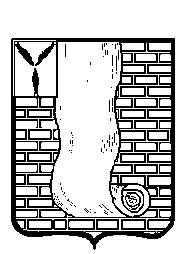 АДМИНИСТРАЦИЯКРАСНОАРМЕЙСКОГО МУНИЦИПАЛЬНОГО РАЙОНАСАРАТОВСКОЙ ОБЛАСТИО направлении протоколамежведомственной комиссииНаправляю в Ваш адрес протокол заседания Межведомственной комиссии по профилактике правонарушений в Красноармейском районе от 08.12.2017 года. Прошу обеспечить выполнение решения Комиссии в части, Вас касающейся.Приложение: на 3 листах в 1 экз.Глава Красноармейского муниципального района,председатель комиссии                                                                                 А.В.ПетаевМ.В. Кириллова2-12-89от№от№ул.Ленина, 62, г. Красноармейск,наотСаратовская область, 412800наотТел.:     (845-50) 2-22-25Факс:     (845-50) 2-25-34Членам межведомственной комиссиипо профилактике правонарушенийв Красноармейском районе (по списку)Главам  муниципальных образованийКрасноармейского муниципального района(по списку)Руководителям органов и учреждений(по списку)